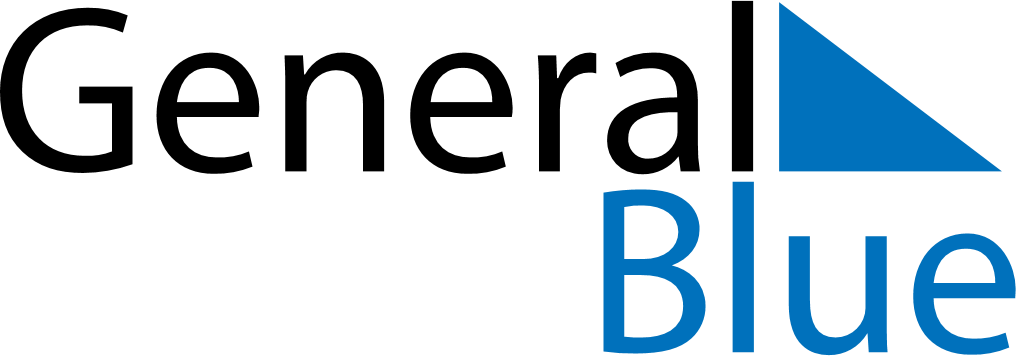 February 2024February 2024February 2024February 2024February 2024February 2024Pyetrykaw, Gomel Oblast, BelarusPyetrykaw, Gomel Oblast, BelarusPyetrykaw, Gomel Oblast, BelarusPyetrykaw, Gomel Oblast, BelarusPyetrykaw, Gomel Oblast, BelarusPyetrykaw, Gomel Oblast, BelarusSunday Monday Tuesday Wednesday Thursday Friday Saturday 1 2 3 Sunrise: 8:47 AM Sunset: 5:51 PM Daylight: 9 hours and 3 minutes. Sunrise: 8:46 AM Sunset: 5:53 PM Daylight: 9 hours and 6 minutes. Sunrise: 8:44 AM Sunset: 5:54 PM Daylight: 9 hours and 10 minutes. 4 5 6 7 8 9 10 Sunrise: 8:42 AM Sunset: 5:56 PM Daylight: 9 hours and 13 minutes. Sunrise: 8:41 AM Sunset: 5:58 PM Daylight: 9 hours and 17 minutes. Sunrise: 8:39 AM Sunset: 6:00 PM Daylight: 9 hours and 20 minutes. Sunrise: 8:37 AM Sunset: 6:02 PM Daylight: 9 hours and 24 minutes. Sunrise: 8:36 AM Sunset: 6:04 PM Daylight: 9 hours and 28 minutes. Sunrise: 8:34 AM Sunset: 6:06 PM Daylight: 9 hours and 31 minutes. Sunrise: 8:32 AM Sunset: 6:07 PM Daylight: 9 hours and 35 minutes. 11 12 13 14 15 16 17 Sunrise: 8:30 AM Sunset: 6:09 PM Daylight: 9 hours and 39 minutes. Sunrise: 8:28 AM Sunset: 6:11 PM Daylight: 9 hours and 42 minutes. Sunrise: 8:26 AM Sunset: 6:13 PM Daylight: 9 hours and 46 minutes. Sunrise: 8:24 AM Sunset: 6:15 PM Daylight: 9 hours and 50 minutes. Sunrise: 8:23 AM Sunset: 6:17 PM Daylight: 9 hours and 54 minutes. Sunrise: 8:21 AM Sunset: 6:19 PM Daylight: 9 hours and 58 minutes. Sunrise: 8:19 AM Sunset: 6:21 PM Daylight: 10 hours and 1 minute. 18 19 20 21 22 23 24 Sunrise: 8:17 AM Sunset: 6:22 PM Daylight: 10 hours and 5 minutes. Sunrise: 8:15 AM Sunset: 6:24 PM Daylight: 10 hours and 9 minutes. Sunrise: 8:13 AM Sunset: 6:26 PM Daylight: 10 hours and 13 minutes. Sunrise: 8:10 AM Sunset: 6:28 PM Daylight: 10 hours and 17 minutes. Sunrise: 8:08 AM Sunset: 6:30 PM Daylight: 10 hours and 21 minutes. Sunrise: 8:06 AM Sunset: 6:32 PM Daylight: 10 hours and 25 minutes. Sunrise: 8:04 AM Sunset: 6:34 PM Daylight: 10 hours and 29 minutes. 25 26 27 28 29 Sunrise: 8:02 AM Sunset: 6:35 PM Daylight: 10 hours and 33 minutes. Sunrise: 8:00 AM Sunset: 6:37 PM Daylight: 10 hours and 37 minutes. Sunrise: 7:58 AM Sunset: 6:39 PM Daylight: 10 hours and 41 minutes. Sunrise: 7:56 AM Sunset: 6:41 PM Daylight: 10 hours and 45 minutes. Sunrise: 7:53 AM Sunset: 6:43 PM Daylight: 10 hours and 49 minutes. 